NÚMERO SIETE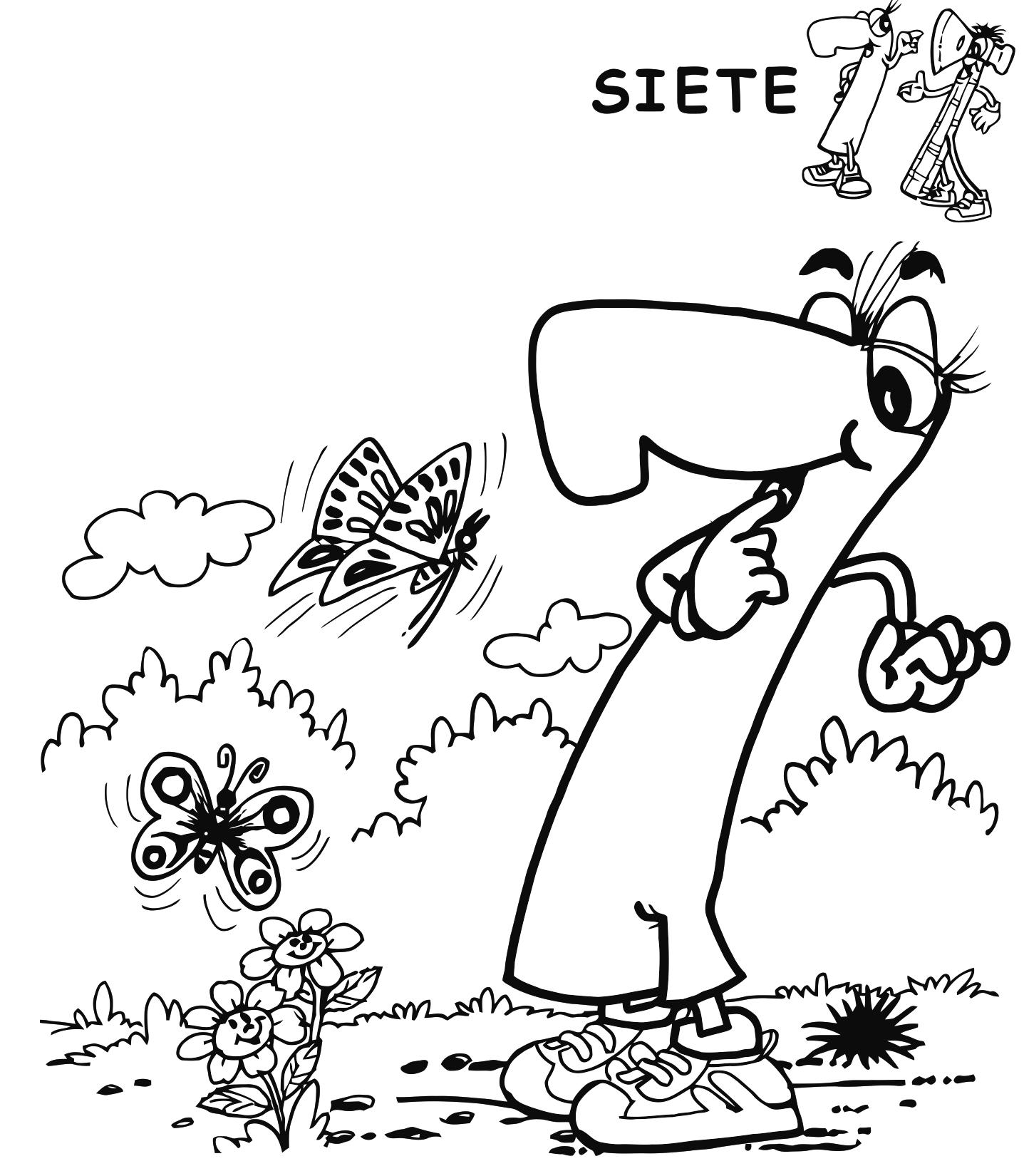 Delinea con plumón delgado el número 7.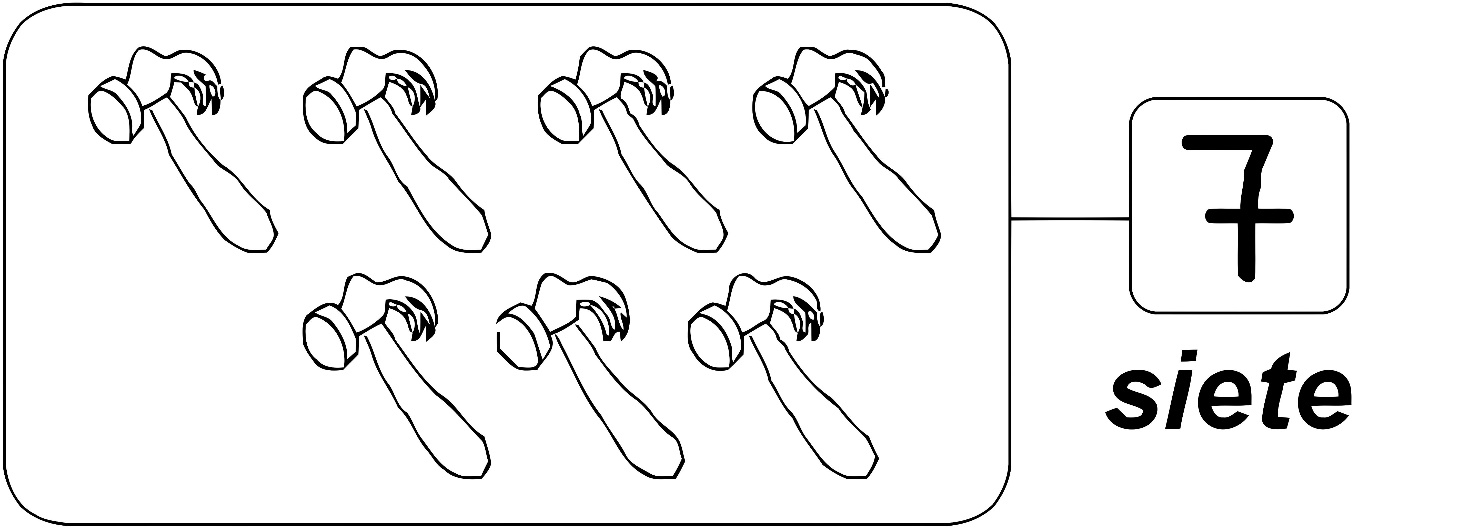 Delinea el número 7.